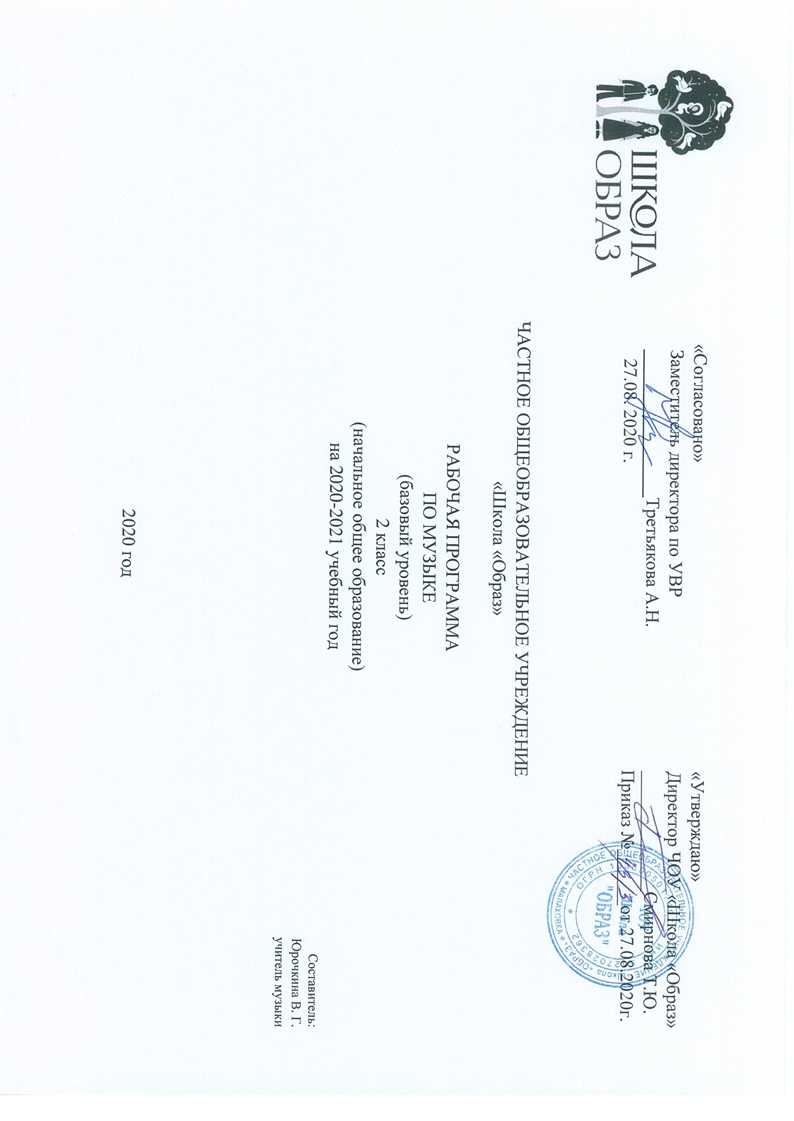 Рабочая программа по музыке  разработана на основе авторской (Критская Е.Д. Музыка:2 класс (Текст): учебник для общеобразовательных учреждений / Е.Д.Критская, Г.П.Сергеева, Т.С. Шмагина) .1.Планируемые результатыпредметные обучающиеся научатся: 1)проявлять устойчивый интерес к музыке и различным видам музыкально-творческой деятельности; развивать  художественное восприятие,  оценивать произведения разных видов искусств, размышлять о музыке как о способе выражения духовных переживаний человека; понимать  значение музыки в жизни человека; элементарным умениям и навыкам в различных видах учебно-творческой деятельности. 5) использовать элементарные умения и навыки при воплощении художественнообразного содержания музыкальных произведений в различных видах музыкальной и учебно-творческой деятельности. 6)участвовать  в создании театрализованных и музыкально-пластических композиций, исполнение вокально-хоровых произведений, импровизаций, театральных спектаклей, ассамблей искусств, музыкальных фестивалей и конкурсов и др. обучающиеся получат возможность научиться: 1) понимать содержание, интонационно-образный смысл произведений разных жанров и стилей. 2)применять полученные знания и приобретенный опыт творческой деятельности при реализации различных проектов для организации содержательного культурного досуга во внеурочной и внешкольной деятельности. Метапредметные регулятивные обучающиеся научатся: 1)формулировать и удерживать учебную задачу на уроках музыки; находить  средства  осуществления учебных задач в разных формах и видах музыкальной деятельности; 2)осваивать  способы  решения проблем творческого и поискового характера в процессе восприятия, исполнения, оценки музыкальных сочинений; 3)научатся планировать, контролировать и оценивать учебные действия в соответствии с поставленной задачей и условием ее реализации в процессе познания содержания музыкальных образов.   обучающиеся получат возможность научиться: 1) определять наиболее эффективные способы достижения результата в исполнительской и творческой деятельности. 2)продуктивное сотрудничество (общение, взаимодействие) со сверстниками при решении различных музыкально-творческих задач на уроках музыки, во внеурочной и внешкольной музыкально-эстетической деятельности; 3)освоение начальных форм познавательной и личностной рефлексии;– приобретение умения осознанного построения речевого высказывания о содержании, характере, особенностях языка музыкальных произведений разных эпох, творческих направлений в соответствии с задачами коммуникации; 4)овладение логическими действиями сравнения, анализа, синтеза, обобщения, установления аналогий в процессе интонационно-образного и жанрового, стилевого анализа музыкальных сочинений и других видов музыкально-творческой деятельности;  познавательные обучающиеся научатся: 1)Умение находить и извлекать информацию в различном контексте; объяснять и описывать явления на основе полученной информации; анализировать и интегрировать полученную информацию; формулировать проблему, интерпретировать и оценивать её; делать выводы; строить прогнозы; предлагать пути решения. 2) самостоятельно выделять и формулировать познавательную цель; использовать общие приемы решения задач; ориентироваться в информационном материале учебника. осуществлять поиск необходимой информации. 5)контролировать и оценивать процесс и результат деятельности.  обучающиеся получат возможность научиться: 1)овладение логическими действиями сравнения,  обобщения, установления аналогий в процессе интонационно-образного и жанрового, стилевого анализа музыкальных сочинений и других видов музыкально-творческой деятельности; 2)осознанному  построению  речевого высказывания о содержании, характере, особенностях языка музыкальных произведений разных эпох, творческих направлений.  коммуникативные обучающиеся научатся: 1)умение организовывать учебное сотрудничество и совместную деятельность. 2)находить общее решение и разрешать конфликты на основе согласования позиций и учета интересов. 3)формулировать, аргументировать и отстаивать свое мнение. 4) продуктивно  сотрудничать (общение, взаимодействие) со сверстниками при решении различных музыкально-творческих задач на уроках музыки, во внеурочной и внешкольной музыкально-эстетической деятельности; 5)позитивно оценивать музыкально-творческие возможностей сверстников. 6)договариваться о распределении функций и ролей в совместной деятельности 7)обращаться за помощью, формулировать свои затруднения; принимать участие в групповом музицировании.  личностные у обучающихся будут сформированы: 1) ответственное отношение к учению; 2)чувство гордости за свою Родину, российский народ и историю России, осознание своей этнической и национальной принадлежности на  основе изучения лучших образцов фольклора, шедевров музыкального наследия русских композиторов, музыки Русской православной церкви, различных направлений современного музыкального искусства России; 3) целостный, социально ориентированный взгляд на мир в его органичном единстве и разнообразии природы, культур, народов на основе сопоставления произведений русской музыки и музыки других стран. 4)умение наблюдать за разнообразными явлениями жизни и искусства в учебной и внеурочной деятельности, их понимание и оценка – умение ориентироваться в культурном многообразии окружающей действительности, участие в музыкальной жизни класса, школы, города и др.; мотивы  учебной деятельности и личностного смысла учения; овладение навыками сотрудничества с учителем и сверстниками; ориентиры  в культурном многообразии окружающей действительности, участие в музыкальной жизни класса, школы, города и др.; 7)эстетические  чувства  доброжелательности эмоционально-нравственной отзывчивости, понимание и сопереживания чувствам других людей; обучающиеся получат возможность для формирования: 1) первоначальные представления о культуре других народов, уважительное отношение к ней.  2)музыкально-эстетические  чувства, проявляющиеся  в эмоционально-ценностном отношении к искусству, понимании его функций в жизни человека и общества. 3) функциональной грамотности, предполагающей умение формулировать и объяснять собственную позицию в конкретных ситуациях общественной жизни на основе полученных знаний с позиции норм морали и общечеловеческих ценностей, прав и обязанностей гражданина. 2.Содержание учебного материала.Россия – Родина моя. Творчество народов России. Связь народного пения с родной речью. Музыка в народных обрядах и обычаях. Народные музыкальные игры. Сочинения отечественных композиторов о Родине. День, полный событий. Выразительность и изобразительность музыкальной интонации. Песня, танец и марш как три основные области музыкального искусства, неразрывно связанные с жизнью человека.  О России петь – что стремиться в храм. Панорама музыкальной жизни родного края и музыкальные традиции, придающие самобытность его музыкальной культуре. Гори, гори ясно, чтобы не погасло! Интонационно-образная природа музыкального искусства. выразительность и изобразительность в музыке. Интонации музыкальные и речевые. Сходство и различие. Средства музыкальной выразительности. В музыкальном театре. Различные виды музыки: вокальная, инструментальная; сольная, хоровая, оркестровая. Особенности тембрового звучания различных певческих голосов (детских, женских, мужских), хоров (детских, женских, мужских, смешанных) и их исполнительские возможности. Тембровая окраска наиболее популярных в России музыкальных инструментов и их выразительные возможности В концертном зале. Особенности звучания различных видов оркестров: народных инструментов, духового, симфонического. Чтоб музыкантом быть, так надобно уменье. Песенность, танцевальность, маршевость как основа становления более сложных жанров – оперы, балета, мюзикла и др.                                       3.Календарно-тематическое планированиеРассмотрено на МО начальной школыПротокол №1 от 27.08.2020 г.Руководитель МО____________ Третьякова А.Н.    № Содержание Количество часов 1. Россия-родина моя 3 2. День, полный событий. 6      3. О России петь – что стремиться в храм. 7      4. Гори, гори ясно, чтобы не погасло! 3      5. В музыкальном театре. 5      6. В концертном зале. 5      7. Чтоб музыкантом быть, так надобно уменье. 5 Итого  34 №п\п Тема урока Кол-во часов Дата  план Дата  факт Примечание Россия – Родина моя. 4 часа Россия – Родина моя. 4 часа Россия – Родина моя. 4 часа 1 Мелодия 1 2 Здравствуй, Родина моя! 1 3 Моя Россия. 1 4 Гимн России 1 День, полный событий. 5 часов День, полный событий. 5 часов День, полный событий. 5 часов 5 Музыкальный инструмент- фортепиано 1 6 Природа и музыка. Прогулка 1 7 Танцы, танцы, танцы 1 8 Эти разные марши 1 9 “Расскажи сказку”.  Колыбельные 1 “О России петь – что стремиться в храм”.4 часа “О России петь – что стремиться в храм”.4 часа “О России петь – что стремиться в храм”.4 часа 10 Великий колокольный звон 1 11 Святые земли Русской 1 12 Молитва 1 13 Рождество Христово 1 Гори, гори ясно, чтобы не погасло.4 часа Гори, гори ясно, чтобы не погасло.4 часа Гори, гори ясно, чтобы не погасло.4 часа 14 Русские народные инструменты 1 15 Плясовые наигрыши. Разыграй песню 1 16 Музыка в народном стиле. Сочини песенку 1 17 Обряды и праздники русского народа 1 В музыкальном театре.6 часов В музыкальном театре.6 часов В музыкальном театре.6 часов 18 Сказка будет впереди. Детский музыкальный театр. 1 19 Опера. Балет. Театр оперы и балета 1 20 Волшебная палочка. 1 21 Опера М.И. Глинки “Руслан и Людмила” 1 22 Симфоническая сказка. С.С. Прокофьев “Петя и волк” 1 23 Сюита М.П. Мусоргского “Картинки с выставки”. Музыкальные впечатления 1 В концертном зале. 4 часа В концертном зале. 4 часа В концертном зале. 4 часа 24 Звучит нестареющий Моцарт! Симфония №40 1 25 В.А. Моцарт Увертюра к опере “Свадьба Фигаро” .М.И.  Глинка Увертюра к опере “Руслан и Людмила”/ 1 26 Волшебный цветик – семицветик 1 27 “И все это И.С. Бах” (орган)  1 Чтоб музыкантом быть, так надобно уменье…8 часов Чтоб музыкантом быть, так надобно уменье…8 часов Чтоб музыкантом быть, так надобно уменье…8 часов 28 Все в движении 1 29 Музыка учит людей понимать друг друга 1 30 Два лада. Природа и музыка 1 31-32 Мир композитора. П.И. Чайковский, С.С. Прокофьев 1 33-34 Могут ли иссякнуть мелодии? 1 